ΑΙΤΗΣΗ ΧΟΡΗΓΗΣΗΣ ΥΠΟΤΡΟΦΙΑΣ ΑΚΑΔ. ΕΤΟΥΣ 2022/2023

ΠΡΟΓΡΑΜΜΑ ΕΣΩΤΕΡΙΚΟΥ
(ΜΕΤΑΠΤΥΧΙΑΚΑ)
Παρακαλούμε να συμπληρώνετε με κεφαλαία και ελληνικούς χαρακτήρες
(εκτός των συγκεκριμένων πεδίων που υποδηλώνεται κάτι διαφορετικό)


Α. ΠΡΟΣΩΠΙΚΑ ΣΤΟΙΧΕΙΑ ΥΠΟΨΗΦΙΟΥB. ΕΠΙΔΙΩΚΟΜΕΝΕΣ ΣΠΟΥΔΕΣΓ. ΑΚΑΔΗΜΑΪΚΗ ΕΞΕΛΙΞΗ ΥΠΟΨΗΦΙΟΥΔ. ΠΡΟΣΘΕΤΕΣ ΠΛΗΡΟΦΟΡΙΕΣΕ. ΥΠΕΥΘΥΝΗ ΔΗΛΩΣΗΕΑΝ ΕΠΙΘΥΜΕΙΤΕ ΝΑ ΕΚΤΥΠΩΣΕΤΕ ΤΗΝ ΑΙΤΗΣΗ ΓΙΑ ΤΟ ΑΡΧΕΙΟ ΣΑΣ ΠΑΤΗΣΤΕ ΤΩΡΑ CTRL+P

ΓΙΑ ΝΑ ΚΑΤΑΧΩΡΗΘΕΙ Η ΑΙΤΗΣΗ ΣΑΣ ΠΑΤΗΣΤΕ ΤΗΝ ΕΝΤΟΛΗ ΥΠΟΒΟΛΗΣ
(ΜΕΤΑ ΤΗΝ ΟΡΙΣΤΙΚΗ ΥΠΟΒΟΛΗ ΤΗΣ ΑΙΤΗΣΗΣ ΔΕΝ ΕΧΕΤΕ ΔΙΚΑΙΩΜΑ ΑΛΛΑΓΗΣ)

ΜΕΤΑ ΤΗΝ ΕΠΙΤΥΧΗ ΥΠΟΒΟΛΗ ΤΗΣ ΑΙΤΗΣΗΣ ΘΑ ΕΜΦΑΝΙΣΘΕΙ ΣΤΗΝ ΟΘΟΝΗ ΤΟΥ ΥΠΟΛΟΓΙΣΤΗ ΣΑΣ ΣΧΕΤΙΚΗ ΕΠΙΒΕΒΑΙΩΣΗ ΑΠΟ ΤΟ ΣΥΣΤΗΜΑ.
(ΔΕΝ ΘΑ ΠΑΡΑΛΑΒΕΤΕ ΣΧΕΤΙΚΟ E-MAIL)
ΠΑΡΑΚΑΛΕΙΣΘΕ ΝΑ ΣΗΜΕΙΩΣΕΤΕ ΤΟΝ ΑΡΙΘΜΟ ΕΠΙΒΕΒΑΙΩΣΗΣ ΥΠΟΒΟΛΗΣ ΗΛΕΚΤΡΟΝΙΚΗΣ ΑΙΤΗΣΗΣ.

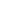 Επώνυμο:
Σε περίπτωση διπλών επωνύμων αυτά θα αναγράφονται χωρίς κενό και με μία παύλα μεταξύ τους.Όνομα:
Σε περίπτωση διπλών ονομάτων αυτά θα αναγράφονται χωρίς κενό και με μία παύλα μεταξύ τους.Τόπος Γέννησης:Ημερομηνία Γέννησης:  (ΗΗ/ΜΜ/ΕΕΕΕ)Ηλικία:                Ιθαγένεια:Εθνικότητα:Αρ. Αστυνομικής Ταυτότητας ή Διαβατηρίου ή Ταυτότητας Ομογενούς:  Συμπληρώστε το πεδίο αυτό χωρίς ενδιάμεσα κενά. Σημειώστε τον αριθμό που θα αναγράψετε για να ανακτήσετε με αυτόν τα αποτελέσματα.  Συμπληρώστε το πεδίο αυτό χωρίς ενδιάμεσα κενά. Σημειώστε τον αριθμό που θα αναγράψετε για να ανακτήσετε με αυτόν τα αποτελέσματα.Φύλο:Στρατολογική κατάσταση:Επώνυμο πατέρα:Όνομα πατέρα:Επάγγελμα πατέρα:Επώνυμο μητέρας:Όνομα μητέρας:Επάγγελμα μητέρας:Εάν ο υποψήφιος είναι έγγαμοςΕπώνυμο συζύγου:Όνομα συζύγου:Επάγγελμα συζύγου:ΔΙΕΥΘΥΝΣΗ ΜΟΝΙΜΗΣ ΟΙΚΟΓΕΝΕΙΑΚΗΣ ΚΑΤΟΙΚΙΑΣ
(Τα πεδία της διεύθυνσης να συμπληρωθούν με πεζοκεφαλαία [όχι μόνο κεφαλαίους χαρακτήρες]).Οδός & αριθμός:T.K.:Πόλη: Τηλέφωνα επικοινωνίας υποψήφιου:
(Εάν πρόκειται για αριθμό τηλεφώνου εκτός Ελλάδας, παρακαλείσθε να αναγράψετε τον κωδικό της χώρας).Σταθερό:Κινητό:E-mail υποψήφιου:ΓΕΝΙΚΕΣ ΠΛΗΡΟΦΟΡΙΕΣΣας έχει εγκριθεί κατά το παρελθόν υποτροφία του Ιδρύματος Ωνάση;Ναι
ΌχιΕάν ναι, Κωδικός Υποτροφίας: Έχετε υποβάλει ή πρόκειται να υποβάλετε φέτος αίτηση για υποτροφία σε άλλο Ίδρυμα ή Οργανισμό, παράλληλα με την παρούσα αίτησή σας;Ναι
ΌχιΕάν ναι, σε ποιο και πότε θα σας γνωστοποιηθούν τα αποτελέσματα;1. ΠΕΡΙΓΡΑΦΗ ΠΡΟΓΡΑΜΜΑΤΟΣΕπιδιωκόμενη κατηγορία σπουδών:Μεταπτυχιακές ΣπουδέςΓνωστικό πεδίο σπουδών:
(Συμπληρώστε οπωσδήποτε το γνωστικό πεδίο)
(Μόνο σε περίπτωση διεπιστημονικών προγραμμάτων συμπληρώνετε και το δεύτερο πεδίο)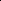 Ειδίκευση:
(Συμπληρώστε οπωσδήποτε μία μόνο ειδίκευση)Επώνυμο Επόπτη Καθηγητή (εάν έχει ήδη ορισθεί ο επόπτης μεταπτυχιακής διπλωματικής εργασίας):Όνομα Επόπτη Καθηγητή:Χώρα:Μόνο στην περίπτωση που το πρόγραμμα είναι ΔΙΑΚΡΑΤΙΚΟ, δηλώστε την επιπλέον χώρα:Πανεπιστήμιο – Τμήμα – Πόλη - σύνδεσμος (link) προγράμματος σπουδών:
(Μπορείτε να αναφέρετε έως 5 Πανεπιστήμια με σειρά προτεραιότητας, εφ’ όσον τα προγράμματα σπουδών αφορούν στο ίδιο γνωστικό πεδίο και ειδίκευση και για κάθε ένα να επικολλήσετε τον σύνδεσμο (link) που οδηγεί στην ιστοσελίδα του προγράμματος. Οι υποψήφιοι που έχουν ήδη οριστική αποδοχή ή εγγραφή να αναφέρουν το συγκεκριμένο Πανεπιστήμιο - Τμήμα και Πόλη και το αντίστοιχο link του προγράμματος).(Συμπληρώνετε με κεφαλαία)1. 2. 3. 4. 5. Συνολική διάρκεια φοίτησης για την απόκτηση του τίτλου σπουδών:Μήνες: Έναρξη:  (ΗΗ/ΜΜ/ΕΕΕΕ)(η ελάχιστη προβλεπόμενη σύμφωνα με τον κανονισμό σπουδών του Πανεπιστημίου)Λήξη:  (ΗΗ/ΜΜ/ΕΕΕΕ)Εάν είστε ήδη εγγεγραμμένος/η, αναφέρατε την ημερομηνία πρώτης εγγραφής:  (ΗΗ/ΜΜ/ΕΕΕΕ)Υπολειπόμενος χρόνος σπουδών από Οκτώβριο 2022:Μήνες: 2. ΑΙΤΙΟΛΟΓΙΑ ΕΠΙΛΟΓΗΣ ΕΠΙΔΙΩΚΟΜΕΝΟΥ ΠΡΟΓΡΑΜΜΑΤΟΣ ΣΠΟΥΔΩΝ(Η συμπλήρωση των ακόλουθων πεδίων είναι υποχρεωτική για την αξιολόγηση της αίτησης)α) Γιατί αποφασίσατε να ακολουθήσετε σπουδές μεταπτυχιακού επιπέδου σε αυτό το γνωστικό πεδίο; Αιτιολογήστε την αναγκαιότητα περαιτέρω σπουδής στη συγκεκριμένη ειδίκευση.(Συμπληρώνετε με πεζοκεφαλαία [όχι μόνο κεφαλαίους χαρακτήρες] και ελληνικούς χαρακτήρες) χαρακτήρες που απομένουνβ) Εξηγήστε τους λόγους επιλογής των συγκεκριμένων προγραμμάτων σπουδών και Πανεπιστημίων.(Συμπληρώνετε με πεζοκεφαλαία [όχι μόνο κεφαλαίους χαρακτήρες] και ελληνικούς χαρακτήρες) χαρακτήρες που απομένουνγ) Ποιες είναι οι επαγγελματικές σας επιδιώξεις μετά τη λήξη των σπουδών σας;(Συμπληρώνετε με πεζοκεφαλαία [όχι μόνο κεφαλαίους χαρακτήρες] και ελληνικούς χαρακτήρες) χαρακτήρες που απομένουν3. ΚΟΣΤΟΣ / ΧΡΗΜΑΤΟΔΟΤΗΣΗ ΕΠΙΔΙΩΚΟΜΕΝΩΝ ΣΠΟΥΔΩΝ ΤΟΥ ΥΠΟΨΗΦΙΟΥα) Αναφέρατε το ετήσιο κόστος των επιδιωκόμενων σπουδών σας (κατ' εκτίμηση):(Xρησιμοποιήστε ακέραιους αριθμούς, όχι δεκαδικούς και χωρίς διαχωριστικό για τις χιλιάδες)ΝΟΜΙΣΜΑ: EUR1. Δίδακτρα (εάν υπάρχουν) σύμφωνα με τον κανονισμό σπουδών:2. Έξοδα διαβίωσης (ενοίκιο, μετακινήσεις, αγορά συγγραμμάτων κ.λπ.):ΣΥΝΟΛΟ:β) Σας έχει εγκριθεί οποιασδήποτε μορφής επιχορήγηση για τις ως άνω σπουδές;Αν ναι, αναφέρατε:Ναι
Όχι1. τον φορέα της επιχορήγησης:2. το είδος της επιχορήγησης:Νόμισμα:Απαλλαγή διδάκτρωνΕτήσιο ποσό:ΥποτροφίαΕτήσιο ποσό:Άλλη έμμισθη θέση ή ανάληψη έργουΕτήσιο ποσό:3. τη διάρκεια της επιχορήγησης:Από:  (ΗΗ/ΜΜ/ΕΕΕΕ) έως:  (ΗΗ/ΜΜ/ΕΕΕΕ) 4. εάν είναι ανανεώσιμη:Ναι
Όχι1. ΠΡΑΓΜΑΤΟΠΟΙΗΘΕΙΣΕΣ Ή ΚΑΙ ΣΕ ΕΞΕΛΙΞΗ ΣΠΟΥΔΕΣ(να μην αναγράφονται οι επιδιωκόμενες σπουδές για τις οποίες υποβάλλει αίτηση ο υποψήφιος)(Χρησιμοποιήστε λατινικούς χαρακτήρες για ξένα Πανεπιστήμια)ΕΚΠΑΙΔΕΥΣΗΕΤΟΣ ΕΙΣΑΓΩΓΗΣΑΕΙ/ΤΕΙ-ΣΧΟΛΗ-ΤΜΗΜΑΕΤΟΣ ΑΠΟΦΟΙΤΗΣΗΣΤΙΤΛΟΣ ΣΠΟΥΔΩΝ*ΒΑΘΜΟΣ (ΑΡΙΘΜΗΤΙΚΑ)**(*Πτυχίο, Δίπλωμα, Bachelor’s, Μεταπτυχιακό Δίπλωμα, Master’s κ.λπ.)(** Ο Βαθμός να αναγράφεται με ακρίβεια δύο δεκαδικών ψηφίων)2. ΞΕΝΕΣ ΓΛΩΣΣΕΣ(Χρησιμοποιήστε λατινικούς χαρακτήρες για τα Διπλώματα)ΓΛΩΣΣΑΔΙΠΛΩΜΑΕΤΟΣ ΑΠΟΚΤΗΣΗΣ ΔΙΠΛΩΜΑΤΟΣΒΑΘΜΟΣ3. ΥΠΟΤΡΟΦΙΕΣ/ΒΡΑΒΕΙΑ ΠΟΥ ΣΑΣ ΕΧΟΥΝ ΧΟΡΗΓΗΘΕΙΕΚΠΑΙΔΕΥΣΗΧΟΡΗΓΟΣ4. ΔΗΜΟΣΙΕΥΣΕΙΣ1. 2. 3. 4. 5. 1. ΟΙΚΟΓΕΝΕΙΑΚΗ ΚΑΤΑΣΤΑΣΗ ΤΟΥ ΥΠΟΨΗΦΙΟΥΟι γονείς σας ζουν;Πατέρας:Ναι ΌχιΜητέρα:Ναι ΌχιΕίστε έγγαμος;Ναι ΌχιΕάν είστε:α) άγαμος και έχετε αδέλφια που συντηρούνται από την οικογένειά σας
ήβ) έγγαμος και έχετε παιδιάαναφέρατε στον παρακάτω πίνακα τα ονόματά τους (αδελφών ή παιδιών):ΟΝΟΜΑΤΕΠΩΝΥΜΟΗΛΙΚΙΑΜΑΘΗΤΗΣ/ΦΟΙΤΗΤΗΣ/ΑΛΛΗ ΙΔΙΟΤΗΤΑ2. ΟΙΚΟΝΟΜΙΚΗ ΚΑΤΑΣΤΑΣΗ ΤΟΥ ΥΠΟΨΗΦΙΟΥΚΑΤΗΓΟΡΙΕΣ ΕΙΣΟΔΗΜΑΤΟΣΑκαθάριστο Ετήσιο Οικογενειακό Εισόδημα:
Σημειώσατε την αντίστοιχη κατηγορία
(Σε περίπτωση που ο υποψήφιος έχει και προσωπικό εισόδημα, να συνυπολογισθεί με το οικογενειακό.)Μέχρι 10.000 €
10.001 – 20.000 €
20.001 – 35.000 €
35.001 – 50.000 €
50.001 € και άνω3. ΕΑΝ ΕΡΓΑΖΕΣΘΕ, ΑΝΑΦΕΡΑΤΕ:Εργοδότη:Θέση Εργασίας:Χρόνο υπηρεσίας:Θα σας χορηγηθεί εκπαιδευτική άδεια για τη διάρκεια των σπουδών σας;Ναι ΌχιΕάν ναι, η εκπαιδευτική άδεια θα είναι με αποδοχές;Ναι Όχι4. ΠΡΟΑΙΡΕΤΙΚΑ ΜΠΟΡΕΙΤΕ ΝΑ ΑΝΑΦΕΡΕΤΕ ΟΠΟΙΟΔΗΠΟΤΕ ΣΤΟΙΧΕΙΟ ΓΙΑ ΤΗΝ ΟΙΚΟΓΕΝΕΙΑΚΗ/ΟΙΚΟΝΟΜΙΚΗ ΣΑΣ ΚΑΤΑΣΤΑΣΗ ΠΟΥ ΘΑ ΘΕΛΑΤΕ ΝΑ ΘΕΣΕΤΕ ΣΤΗΝ ΚΡΙΣΗ ΤΟΥ ΙΔΡΥΜΑΤΟΣ:
(Συμπληρώνετε με πεζοκεφαλαία [όχι μόνο κεφαλαίους χαρακτήρες] και ελληνικούς χαρακτήρες). χαρακτήρες που απομένουνΔΙΚΑΙΟΛΟΓΗΤΙΚΑΒάσει της σχετικής ανακοίνωσης υποτροφιών, για να θεωρηθεί έγκυρη η αίτησή σας πρέπει να συνοδεύεται από τα αντίστοιχα δικαιολογητικά.
Για να επισυνάψετε τα δικαιολογητικά που απαιτούνται βάσει της Προκήρυξης Υποτροφιών Ιδρύματος Ωνάση για το ακαδημαϊκό έτος 2022/2023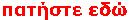 Κατά την έναρξη της διαδικασίας επισύναψης δικαιολογητικών, παρακαλείσθε όπως συμπληρώσετε το ονοματεπώνυμό σας στα ελληνικά. Σε περίπτωση διπλών ονομάτων/ επωνύμων αυτά θα αναγράφονται χωρίς κενά και με μία παύλα μεταξύ τους.Ο κάτωθι υπογράφων γνωρίζοντας τις νόμιμες συνέπειες δηλώνω υπεύθυνα ότι:1. Έχω λάβει πλήρη γνώση του συνόλου των όρων της Προκήρυξης Υποτροφιών Ιδρύματος Ωνάση για το ακαδημαϊκό έτος 2022/2023, καθώς και του Κανονισμού που διέπει τη χορήγηση από το Ίδρυμα Ωνάση των εν λόγω υποτροφιών. Ως εκ τούτου, η υποβολή της παρούσας αίτησης και των απαιτούμενων δικαιολογητικών, συνεπάγεται τη ρητή και ανεπιφύλακτη αποδοχή του συνόλου αυτών.2. Πληρώ όλες τις προϋποθέσεις που αναφέρονται στην Προκήρυξη για την υποβολή της παρούσας αίτησης.3. Την παρούσα αίτηση υποβάλλω μαζί με όλα τα δικαιολογητικά που αναφέρονται στην Προκήρυξη, ηλεκτρονικά, και εντός της ορισθείσας από την Προκήρυξη καταληκτικής προθεσμίας, ήτοι έως και 28/2/2022.4. α. Δεν εκκρεμεί ποινική δίωξη σε βάρος μου.Σε αντίθετη περίπτωση παρακαλούμε αναφέρατε εδώ στοιχεία:      β. Δεν έχω καταδικαστεί για ποινικό αδίκημα.Σε αντίθετη περίπτωση παρακαλούμε αναφέρατε εδώ στοιχεία:***5. Όλα τα στοιχεία που αναφέρω στην παρούσα ΑΙΤΗΣΗ-ΥΠΕΥΘΥΝΗ ΔΗΛΩΣΗ είναι αληθή και θα προσκομίσω κάθε στοιχείο ή δικαιολογητικό που θα μου ζητηθεί προς επιβεβαίωσή τους.Σε περίπτωση ψευδών ή ανακριβών δηλώσεων, γνωρίζω και ρητά αποδέχομαι ότι η αίτηση αποσύρεται από τη διαδικασία αξιολόγησης.6. ΕΠΕΞΕΡΓΑΣΙΑ ΔΕΔΟΜΕΝΩΝ ΠΡΟΣΩΠΙΚΟΥ ΧΑΡΑΚΤΗΡΑ6.3. Σε περίπτωση που η αίτησή μου είναι επιτυχής, συμφωνώ δια του παρόντος όπως η Αριόνα ή/και το Ίδρυμα κάνουν χρήση των κάτωθι αναφερόμενων Δεδομένων μου και ειδικότερα του ονοματεπωνύμου μου, του τόπου καταγωγής μου ή μόνιμης κατοικίας μου, της επιστημονικής ειδικότητας ή ειδίκευσής μου, του αντικειμένου σπουδών μου ή/και του ερευνητικού θέματος ή/και το Πανεπιστήμιο στο οποίο πρόκειται να φοιτήσω στο πλαίσιο χορήγησης της παρούσας υποτροφίας, του/-ων Πανεπιστημίου/-ων προέλευσής μου, των βαθμών πτυχίου/-ων ή/και άλλων διακρίσεών μου, καθώς επίσης και της εικόνας μου δια της φωτογραφίας που συνοδεύει την παρούσα αίτηση με οποιοδήποτε μέσο ή μορφή (ολόκληρης ή αποσπασμάτων) και σε κάθε είδους άυλο ή υλικό φορέα εικόνας ή ήχου είτε ήδη υπάρχοντα ή που θα ανακτηθεί στο μέλλον, για να προβάλουν η Αριόνα ή/και το Ίδρυμα την επιλογή μου ως υποτρόφου και την συμμετοχή μου στο Πρόγραμμα Υποτροφιών σε ηλεκτρονικά μέσα, αλλά και έντυπα παντός είδους χωρίς περιορισμό, μέσω διαδικτύου ή με οποιοδήποτε άλλο μέσο, προς μετάδοση μέσω της ιστοσελίδας των Δικαιούχων και των μέσων κοινωνικής δικτύωσης της επιλογής των Δικαιούχων ή/και Μέσων Μαζικής Ενημέρωσης (ΜΜΕ). Σε κάθε περίπτωση το εν λόγω υλικό δεν θα αποτελέσει αντικείμενο εμπορικής εκμετάλλευσης χωρίς την έγγραφη άδειά μου.